Общество с ограниченной ответственностью «ГарантЭнергоПроект»Схема водоотведения сельского поселения Арлановский сельсоветВологда 2014 г.ВВЕДЕНИЕСхема водоотведения на период по 2024 год СП Арлановский сельсовет, разработана на основании следующих документов: - технического задания, утвержденного главой СП Арлановский сельсовет; - Генерального плана СП Арлановский сельсовет, разработанного в соответствии с Градостроительным кодексом Российской Федерации; - Федерального закона N 416 «О водоснабжении и водоотведении» от 07.12.2011;Постановления правительства РФ № 782 “Об утверждении Порядка разработки и утверждения схем водоотведения, требований к их содержанию” от 05.09.2013;- муниципальной программы «Комплексное развитие систем коммунальной инфраструктуры СП Арлановский сельсовет.и в соответствии с требованиями:- «Правил определения и предоставления технических условий подключения объекта капитального строительства к сетям инженерно-технического обеспечения», утвержденных постановлением Правительства РФ от 13.02.2006г. № 83,- Водного кодекса Российской Федерации.Схема включает первоочередные мероприятия по созданию и развитию централизованных систем водоотведения, повышению надежности функционирования этих систем и обеспечивающие комфортные и безопасные условия для проживания населения СП Арлановский сельсовет. Мероприятия охватывают следующие объекты системы водоотведения: - магистральные сети водопровода.      В условиях недостатка собственных средств на проведение работ по модернизации существующих сетей и сооружений, строительству новых объектов систем водоотведения, затраты на реализацию мероприятий схемы планируется финансировать за счет денежных средств выделяемых из федерального, областного и местного бюджета.Кроме этого, схема предусматривает повышение качества предоставления коммунальных услуг для населения и создания условий для привлечения средств из внебюджетных источников для модернизации объектов коммунальной инфраструктуры.Схема включает: –  паспорт схемы; – пояснительную записку с кратким описанием существующих систем водоотведения СП Арлановский сельсовет и анализом существующих технических и технологических проблем; – цели и задачи схемы, предложения по их решению, описание ожидаемых результатов реализации мероприятий схемы; – перечень мероприятий по реализации схемы; – обоснование финансовых затрат на выполнение мероприятий. ПАСПОРТ СХЕМЫНаименование Схема водоотведения сельского поселения Арлановский сельсоветИнициатор проекта (муниципальный заказчик) Глава СП Арлановский сельсовет Местонахождение проекта Россия, , Ресублика Башкортостан, Краснокамский р-н, с .Арлан, ул. Ленина, 5. Нормативно-правовая база для разработки схемы- Федеральный закон от 30 декабря 2004 года № 210-ФЗ «Об основах регулирования тарифов организаций коммунального комплекса»; - Водный кодекс Российской Федерации. - СНиП 2.04.01-85* «Внутренний водопровод и канализация зданий» (Официальное издание), М.: ГУП ЦПП, 2003. Дата редакции: 01.01.2003; - Приказ Министерства регионального развития Российской Федерации от 6 мая 2011 года № 204 «О разработке программ комплексного развития систем коммунальной инфраструктуры муниципальных образований»;Цели схемы- обеспечение развития систем централизованного водоотведения  для существующего и нового строительства жилищного комплекса, а также объектов социально-культурного назначения; - улучшение работы систем водоотведения; - снижение вредного воздействия на окружающую среду. Способ достижения цели- строительство централизованной сети магистральных водоводов, обеспечивающих возможность качественного водоотведения населения и юридических лиц СП Арлановский сельсовет; - модернизация объектов инженерной инфраструктуры путем внедрения ресурсо- и энергосберегающих технологий; - установка приборов учета; Финансирование мероприятий планируется проводить за счет получаемой прибыли Администрации СП Арлановский сельсовет от водоотведения,  а также и за счет средств бюджетных источников.Ожидаемые результаты от реализации мероприятий схемы 1. Создание современной коммунальной инфраструктуры СП Арлановский сельсовет. 2. Повышение качества предоставления коммунальных услуг. 3. Снижение уровня износа объектов водоотведения. 4. Улучшение экологической ситуации на территории СП Арлановский сельсовет. 5. Создание благоприятных условий для привлечения средств бюджетных и внебюджетных источников  с целью финансирования проектов модернизации и строительства объектов водоотведения. Контроль исполнения реализации мероприятий схемыОперативный контроль осуществляет Глава СП Арлановский сельсовет . 2. Общие сведения о СП Арлановский сельсовет.	Сельское поселение Арлановский сельсовет расположено южнее г. Нефтекамск, в центре Краснокамского муниципального района.	Сельское поселение  граничит с территориями следующих сельских поселений Краснокамского муниципального района:на севере - с сельским поселением Николо-Березовское, с городским округом Нефтекамск;на востоке - с сельским поселением  Кариевское;на юго-востоке - с сельским поселением Шушнурское;на юге - с сельским поселением Новонагаевское;на юго-западе - с сельским поселением Новокабановское;на западе - с сельским поселением Саузбашевское.	В границе сельского поселения Арлановский сельсовет  расположены следующие населенные пункты:села: Арлан, Можары;деревни: Новоуразаево, Новобалтачево, Староуразаево, Ивановка.                                                                     	Площадь территории сельского поселения Арлановский сельсовет составляет 10263га. Численность постоянного населения сельского поселения Арлановский сельсовет по состоянию на 20.03.2013г. составляет  1493 человек. 	Внешние транспортные связи сельского поселения Арлановский сельсовет с населенными пунктами Краснокамского района осуществляются по магистральной автодороге Дюртюли — Нефтекамск. 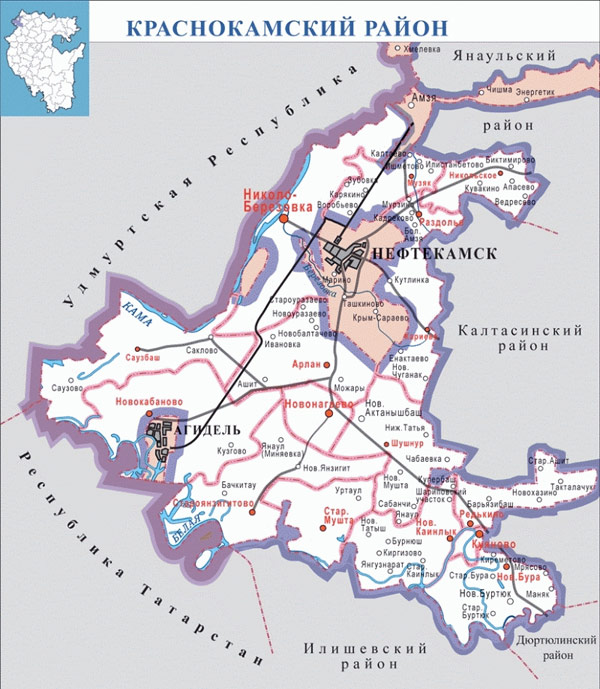 Рисунок 1 Расположение Арлановского сельского поселенияСельское поселение Арлановский сельсовет находится на землях Краснокамского района. На западе и северо-западе граничит с Удмуртской Республикой, на юго-западе с Республикой Татарстан.	Восточная часть территории района расположена на Прибельской увалисто-волнистой равнине, переходящей на запад в Прикамскую низменную равнину.	Территория Краснокамского района  входит в состав Приволжского федерального округа. 	Характеристика климата сельского поселения дана на основании ТСН 23-357-2004 РБ «Строительная климатология».	Климат района континентальный, с ясно выраженными сезонами года.	Годовая амплитуда колебания температуры воздуха между средними температурами июля (+17,10С) и января (-15,50С) равняется 32,60С. 	Абсолютный температурный максимум в июле достигает +380С, в январе -510С. 	Максимальная  глубина промерзания почвы в соответствии со СНиП 2.01.01-82, может достигать 180см.	Первые морозы осенью обычно наступают в середине сентября — начале октября, последние  в конце мая, а иногда и в начале июня. Продолжительность безморозного периода в среднем 103 дня.	Снежный покров устанавливается в конце октября — начале ноября. Высота снежного покрова достигает 118 см.	Таяние снега начинается в конце марта — начале апреля. Продолжительность периода с устойчивым снежным покровом — 150 дней.	Наибольшая относительная влажность воздуха в октябре - январе — 82,5%, а наименьшая в мае — 63%. Среднегодовая относительная влажность воздуха составляет 76%.	Продолжительность  периода со среднесуточной температурой ниже 00С — 262 дня.	Господствующими ветрами являются ветры южного и юго-западного направлений со средней скоростью 2,4 — 3,6 м/с. 	Метеорологические характеристики                                                                                                                                           Табл 1Среднемесячная и годовая температура воздуха                                                                                                                                           Табл 2Абсолютный минимум температуры воздуха (Со)                                                                                                                                           Табл 3Абсолютный максимум температуры воздуха (Со)                                                                                                                                           Табл 4Оценка опасных гидрометеорологических процессов в рассматриваемом районе	К опасным гидрометеорологическим явлениям, способным угрожать устойчивости зданий, сооружений и технологического оборудования относятся: штормовые и ураганные ветра (25-30 м/с и более), смерчи, сильные дожди (10-20 мм/час и более), аномально высокие и аномально низкие температуры, снежные и ледяные корки, грозы. 	Наибольшее количество осадков выпадает в мае — октябре и составляет 305мм.  Суточный максимум осадков — 65мм.Основными предприятиями на территории сельского поселения Арлановский сельсовет являются:• ООО «Арланский кирпичный завод» (промышленные вентиляторы низкого давления);•  предприятия нефтяной промышленности;• СПК «Надежда».	Активное развитие на территории сельского поселения имеет малое предпринимательство.Промышленность сельского поселения в основном связана с добычей нефти.Табл 6Сельское хозяйство	Важнейшими отраслями сельского хозяйства являются: производство зерна, картофелеводство и овощеводство, животноводство. Птицеводство сохранилось только в личных подсобных хозяйствах.Сельскохозяйственные организации                                Табл 7	Крестьянские (фермерские) хозяйства сельского поселения Арлановский сельсоветТабл 8Динамика численности населения                                  Табл. 91. Существующее положение в сфере водоотведения муниципального образованияБытовые стоки в  населённых пунктах поступают в выгребные ямы.Обеспеченность канализацией в выгребные ямы развита слабо, выполнена всего на 8%.	2. Балансы сточных вод в системе водоотведения Все сточные воды, образующиеся в результате деятельности промышленных предприятий, населения, а также поверхностно-ливневые с территории черты поселения поступают в выгребные ямы. В настоящее время коммерческий учет принимаемых сточных вод осуществляется в соответствии с СНиП 2.04.03-85, и количество принятых сточных вод принимается равным количеству потребленной воды. Доля объемов, рассчитанная данным способом, составляет 90%.Сточные воды, образующиеся на территории СП Арлановский сельсовет поступают в выгребные ямы. Отсутствие приборов учета водоотведения, а так же отсутствие расчетных регистрационных данных не позволяют произвести более точного расчета баланса производительности системы водоотведения.Наибольшую долю существующих стоков составлют стоки от жилового фонда населенного пункта.На территории сельского поселения централизованные системы ливневой канализации с очистными сооружениями отсутствуют. Поверхностный сток сбрасывается в водные объекты и на рельеф.В сложившейся ситуации рекомендуется ужесточение контроля за сбросом поверхностных стоков с территорий промышленных зон, зон объектов коммунального назначения, разработка программы по минимизации вредного воздействия данных факторов на окружающую среду.Ливневая канализация  предназначена для своевременного отвода вод, что исключает скопление и застой дождевой и талой воды на кровле зданий, предотвращает подтопление фундамента и подвальных помещений, а также увеличивает срок службы крыш, стен и фундамента строений, поддерживая оптимальный микроклимат в помещениях. Ливневая канализация также защищает дорожное полотно от разрушений, деформации, скопления луж, образования наледей.Учитывая вышесказанное, для предотвращения инфильтрации сильно загрязненного поверхностного стока в грунтовые воды и дальнейшего попадания в водные объекты, на территории СП Арлановский сельсовет необходимо строительство полноценной ливневой канализации.На данный момент времени коммерческих приборов учёта сточных вод на территории СП Арлановский сельсовет не установлено. Это связано с необходимостью больших денежных затрат на проектирование, покупку и монтаж данных приборов, так как приборы для измерения расхода стоков в самотечных трубопроводах имеют очень сложную конструкцию и требования к монтажу. В соответствии с требованиями Главы 3 статьи 7 п. 11 416-ФЗ «О водоснабжении и водоотведении» категории абонентов и организаций, осуществляющие регулируемые виды деятельности в сфере водоотведения, обязаны устанавливать приборы учета сточных вод. Установка приборов учёта сточной воды абонентов не осуществляющими регулируемые виды деятельности является не обязательным и зависит от условий сброса сточных вод в централизованную систему водоотведения, устанавливается абонентом при необходимости.                              Суммарные расходы стоков на планируемый периодТабл. 10 3. Прогноз объема сточных водПерспективное развитие системы канализации планируется осуществлять за счет индивидуальных средств очистки бытовых и производственных сточных вод.Расчетный расход стоков на планируемый периодТабл. 114. Предложения по строительству, реконструкции и модернизации (техническому перевооружению) объектов централизованной системы водоотведения С целью повышения качественного уровня проживания населения и улучшения экологической обстановки на территории СП Арлановский сельсовет необходимо развитие системы водоотведения с организацией сбора и транспортировки сточных вод  для их очистки и утилизации.Планируемое поступление сточных вод на очистные сооружения на 1 очередь составит 81,04 м3 / сут., 2 очередь – 97,38 м3 / сут. Для обеспечения отвода стоков от зон планируемой застройки необходима прокладка новых  канализационных сетей. Для обеспечения водоотведения необходимо предусмотреть установку герметичных септиков ДКС-15м.1 Монтаж блочно-модульных очистных сооружений «Биоресурс» (БР) общей производительностью 100 м3/сут.    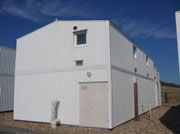 Рис. 2 Внешний вид очистных сооружений «Биоресурс»Станция «Биоресурс» (БР) предназначена для полной биологической очистки хозяйственно-бытовых и близких к ним по составу производственных сточных вод. Технологический процесс, реализуемый в  станции «Биоресурс» обеспечивают очистку хозяйственно-бытовых сточных вод  до требований нормативов сброса очищенных сточных вод в водоемы высшей рыбохозяйственной категории.    В состав станции биологической очистки «Биоресурс» (БР) входят:•   модульное производственное здание;•   резервуар-усреднитель;•   узел предварительной механической очистки сточных вод;•   аэротенк-отстойник;•   биореактор доочистки;•   узел обезвоживания осадке (избыточного активного ила);•   узел обеззараживания очищенных сточных вод;•   система автоматизированного управления технологическим процессом;•   узел приготовления и дозирования реагентов (флокулянта);•   компрессорное и насосное оборудование;•   система вениляции;•   система отопления. Проектом предполагается приобретение и использование ассинезаторских машин (вакуумных) Коммаш КО-505Б на шасси КамАЗ-65115, для сбора и транспортировки сточных вод для их очистки и утилизации.Проектом предполагается приобретение и установка септика Тверь 100 объемом 100м3. Для сбора стоков из ассинезаторских машин и последующей очистки. Табл. 122 Монтаж самотечных линий канализации в зонах перспективного строительства из труб ПВХ.Табл. 133  Установка узлов учета принимаемых стоков на очистные сооруженияВ соответствии с требованиями Главы 3 статьи 7 п. 11 416-ФЗ «О водоснабжении и водоотведении» категории абонентов и организаций, осуществляющие регулируемые виды деятельности в сфере водоотведения, обязаны устанавливать приборы учета сточных вод. Ультразвуковой расходомер US800 предназначен для измерения и учета текущего расхода и накопления объема жидкости (температурой до 200°C), протекающей под давлением в трубопроводе диаметром от 15 до 2000 мм.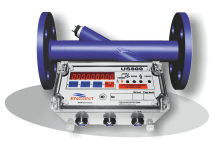 Рис. 3  Внешний вид расходомера US800Табл. 145. Экологические аспекты мероприятий по строительству и реконструкции объектов централизованной системы водоотведения.Эксплуатация очистных сооружений «Биоресурс» предполагает периодический автоматический сброс шламовых накоплений. Для осуществления защиты от возможного попадания шламовых продуктов в реку необходимо предусмотреть удаление и утилизация этого вида загрязнений за пределы водоохраной зоны. Остальные мероприятия по строительству и реконструкции объектов централизованной системы водоотведения на территории СП Арлановский сельсовет, экологические аспекты жизнедеятельности поселения и окружающей среды не затрагивают.6. Оценка капитальных вложений в новое строительство, реконструкцию и модернизацию объектов централизованных систем водоотведения.Оценка капитальных затрат на строительство очистных сооружений системы водоотведения выполнена на основе удельных показателей капитальных вложений, дифференцированные по видам очистки и мощностям сооружений. Удельные показатели приведены в методической литературе «Экологический менеджмент».Удельные показатели разработаны на основе статистической обработки «Материалов первоочередных мероприятий», разработанных для Федеральной программы, где в основном представлены данные о стоимости строительства очистных сооружений различных видов (механической, физико-химической и биологической очистки), а также доочистки стоков и систем оборотного водоснабжения.Результаты расчетов капитальных вложений в новое строительство, реконструкцию и модернизацию объектов централизованных систем водоотведения приведены в таблице 15. Табл. 15Данные стоимости мероприятий являются ориентировочными, рассчитаны в ценах 2 квартала 2014 года, подлежат актуализации на момент реализации мероприятий и должны быть уточнены после разработки проектно-сметной документации.7. Целевые показатели развития централизованной системы водоотведенияВ соответствии с постановлением Правительства РФ от 05.09.2013 №782 «О схемах водоснабжения и водоотведения» (вместе с «Правилами разработки и утверждения схем водоснабжения и водоотведения», «Требованиями к содержанию схем водоснабжения и водоотведения») к целевым показателям развития централизованных систем водоотведения относятся: - показатели надежности и бесперебойности водоотведения; - показатели качества обслуживания абонентов; - показатели качества очистки сточных вод; - показатели эффективности использования ресурсов при транспортировке сточных вод; - соотношение цены реализации мероприятий инвестиционной программы и их эффективности - улучшение качества воды; - иные показатели, установленные федеральным органом исполнительной власти, осуществляющим функции по выработке государственной политики и нормативно-правовому регулированию в сфере жилищно-коммунального хозяйства.Целевые показатели деятельности при развитии централизованной системы водоотведения устанавливаются в целях поэтапного повышения качества водоотведения и снижения объемов и масс загрязняющих веществ, сбрасываемых в водный объект в составе сточных вод. Целевые показатели рассчитываются, исходя из:  - фактических показателей деятельности регулируемой организации за истекший период регулирования;  - результатов технического обследования централизованных систем водоотведения;  - сравнения показателей деятельности регулируемой организации с лучшими аналогами. * - среднее время ожидания ответа оператора при обращении абонента по вопросам водоотведения по телефону «горячей линии» на момент проведения обследования не нормируется. 8. Перечень выявленных бесхозяйных объектов централизованной системы водоотведения (в случае их выявления) и перечень организаций, уполномоченных на их эксплуатациюБесхозяйные объекты централизованных систем водоотведения на территории СП Арлановский сельсовет не выявлены.Сведения об объекте, имеющем признаки бесхозяйного, могут поступать:- от исполнительных органов государственной власти Российской Федерации;- субъектов Российской Федерации;- органов местного самоуправления;- на основании заявлений юридических и физических лиц;Эксплуатация выявленных бесхозяйных объектов централизованных систем водоотведения, в том числе сетей водоотведения, путем эксплуатации которых обеспечивается водоотведение, осуществляется в порядке, установленном Федеральным законом от 07.12.2011 г. № 416-ФЗ «О водоснабжении и водоотведении».Постановка бесхозяйного недвижимого имущества на учет в органе, осуществляющем государственную регистрацию прав на недвижимое имущество и сделок с ним, признание в судебном порядке права муниципальной собственности на указанные объекты осуществляется структурным подразделением администрации СП Арлановский сельсовет.Пояснительная запискаУТВЕРЖДАЮ:Глава СП Арлановский сельсоветСатаева Р.А. /____________/«___»_____________2014 г.	М.П.РАЗРАБОТАЛ:Директор «ГарантЭнергоПроект»Кукушкин С. Л. /____________/«___»_____________2014 г.	М.П.Наименование характеристикВеличинаСредняя годовая температура, С+2,0Средняя температура самого холодного месяца, С-15,5Средняя температура самого теплого месяца, С+17,1Среднегодовая роза ветров, %С3,5СВ3,6В3,5ЮВ4,6Ю4,9ЮЗ4,4З3,8СЗ3,4IIIIIIIVVVIVIIVIIIIXXXIXII-14,8-14,4-7,82,811,516,618,516,110,12,7-5,6-11,9IIIIIIIVVVIVIIVIIIIXXXIXII-36,1-42,1-30,1-18,1-4,1-2,13,91,9-4,1-10,1-30,1-38,1IIIIIIIVVVIVIIVIIIIXXXIXII1,93,95,927,931,935,933,935,931,923,97,93,9Расчетные температуры воздуха, (С°)Табл 5Расчетные температуры воздуха, (С°)Табл 5Абсолютная максимальная+38 +38 +38 Абсолютная минимальная-51-51-51Средняя    максимальная    наиболее    теплого месяца+25,9+25,9+25,9Средняя   температура   наиболее   холодного периода-15,5-15,5-15,5НаименованиеООО "Арланский кирпичный завод"ООО «Арланское управление технологического транспорта»ООО «Уралагро»ООО «Стройтранс» Арланское подразделениеБашнефть-Геострой ООО ГлинохозяйствоНаименованиеАдресАрендодатель,S, гаПримечанияПредпринимательствоСПК «Надежда»с.  Арланул. Ленина, 54470растениеводство, животноводствоНаименованиеАдрес учетаФ.И.О. руководителяПримечанияКФХ  Семенов Е.А.с. АрланСеменов Е.А.530 гаКФХ  Сафиуллин И.Т.д. СтароуразаевоСафиуллин И.Т.879 гаКФХ   Шакиров Н.З.с. МожарыШакиров Н.З.50 гаКФХ  Харисовд. НовоуразаевоХарисов19 гаКФХ Миннимухаметов С. М.д. ИвановкаМиннимухаметов С. М.20 гаКФХ  Шайбаков Х.В. д. СтароуразаевоШайбаков Х.В.229 гаКФХ  Малихов Р.М.д. НовоуразаевоМалихов Р.М.175 гаКФХ  Мавлявиев А.Р.д. НовоуразаевоМавлявиев А.Р.126 гаГод переписи населения2002201020122013 Число жителей1320141114051415№п/пНаименование потребителяЕд. изм.I очередьРасчетный срок1Населением3/сут67,5497,38Итого:67,5497,38№п/пНаименованиеЕд. изм.Расход водыРасход воды№п/пНаименованиеЕд. изм.I очередьРасчетный срок1Максимальныйсуточный расходм3/сут81,0497,382Среднечасовойрасходм3/час3,384,063Коэффициент часовойнеравномерностик1,221,224Максимально-часовой  расходм3/час4,124,955Расчетный секундный расходл/сек0,941,13Статья расходовЕд. изм.ОбъемЕдиничнаяСумма, тыс. руб.Статья расходовЕд. изм.(кол-во)расценка, тыс. руб.Сумма, тыс. руб.Станция "Биоресурс"шт.12400024000Монтажные работытыс. руб.2 360Транспортные расходытыс. руб.1 120Приобретение и обслуживание ассенизаторских машин (вакуумных) Коммаш КО-505Б на шасси КамАЗ-65115шт.52 67013 350Бак сбора, септик Тверь 100 шт.12 8462 846Монтажные работытыс. руб.1 520Транспортные расходытыс. руб.950Прочие и непредвиденные расходы, 10%тыс. руб.4 615ИТОГО капитальные затраты 50 761Статья расходовЕд. изм.Объем
(кол-во)Единичная
расценка, тыс. руб.Сумма, тыс. руб.Труба ПХВ Ø200м47000,954465Смотровой колодецшт.7930,22385,8Монтажные работытыс. руб.2 867,00Транспортные расходытыс. руб.987Прочие и непредвиденные расходы, 10%тыс. руб.1 070ИТОГО капитальные затраты 11 775Статья расходовЕд. изм.Объем
(кол-во)Единичная
расценка, тыс. руб.Сумма, тыс. руб.Электронный блок расходомер US800  шт.118,218,2GSM-модем в комплекте: модем, антенна, бл.питания, интерфейс RS232  шт.115,415,4Ультразвуковой преобразователь расхода УПР однолучевой  шт.17,77,7Монтажные работытыс. руб.5,46Прочие и непредвиденные расходы, 10%тыс. руб.5ИТОГО капитальные затраты 51НаименованиеОжидаемый эффектОриентировочный объем инвестиций, тыс. руб.Сумма освоения, тыс. руб.Сумма освоения, тыс. руб.Сумма освоения, тыс. руб.Сумма освоения, тыс. руб.Сумма освоения, тыс. руб.мероприятияОжидаемый эффектОриентировочный объем инвестиций, тыс. руб.2014-20182019-20232024-20282029-20342035-2038Монтаж блочно-модульных очистных сооружений «Биоресурс» (БР) Улучшение экологической среды жизнедеятельности населения. Снижение загрязнения грунтовых вод и бассейна реки.50 760,6025 380,308 460,108 460,108 460,10Монтаж самотечных линий канализации в зонах перспективного строительства из труб ПВХ.Снижение вредного воздействия стоков на грунтовые воды. Охват большего числа потребителей услугами водоотведения.11 775,282 355,062 355,062 355,062 355,062 355,06Установка узлов учета принимаемых стоков на очистные сооруженияРеальный учет принятых стоков. Диспетчеризация и автоматизация работы очистных сооружений.51211515ИтогоИтого62 587,3227 735,3610 835,7310 830,5910 830,592 355,06Целевые показатели развития централизованной системы водоотведения Целевые показатели развития централизованной системы водоотведения Целевые показатели развития централизованной системы водоотведения Целевые показатели развития централизованной системы водоотведения Целевые показатели развития централизованной системы водоотведения Целевые показатели развития централизованной системы водоотведения Таблица 16.Таблица 16.Таблица 16.ПоказательИспользуемые данныеЕденица измерения2013 год2020 год2024 годПоказатель качества очистки сточных водДоля сточных вод, подвергающихся очистке в общем объеме сбрасываемых сточных вод%070100Показатели надежности и бесперебойности водоотведенияУдельный вес сетей водоотведения, нуждающихся в замене%907030Показатель качества обслуживания абонентовСреднее время ожидания ответа оператора при обращении абонента по вопросам водоотведения по телефону «горячей линии»мин-41Показатель эффективности использования ресурсовУдельный расход электрической энергии при транспортировке сточных водкВт*час/м30,350,230,1